OSNOVNA ŠKOLA U ĐULOVCU             Đ U L O V A CKLASA:007-04/24-01/05URBROJ:2103-87-24-1Đulovac, 21.ožujka 2024.             P   O   Z   I   V Molimo Vas da dana 25. ožujka 2024. prisustvujete sjednici Školskog odbora koja će se održati u 15 sati u Osnovnoj školi u Đulovcu.                       Za sjednicu se predlaže slijedeći DNEVNI  RED:1.Usvajanje  zapisnika s prošle sjednice Školskog odbora održane 11. ožujka 2024. godine-zapisničar2. Donošenje Odluke o usvajanju Izvještaja o ostvarenju Financijskog plana prihoda i rashoda za 2023. s obrazloženjem- voditeljica računovodstva3. Donošenje Odluke o raspodjeli rezultata za 2023. godinu- voditeljica računovodstva4.  Temeljem dobivenog Zaključka  Bjelovarsko –bilogorske županije o davanju suglasnosti na prijedlog Statuta Osnovne škole u Đulovcu,  donošenje Statuta  Osnovne škole u Đulovcu - ravnateljica5. Davanje prethodne suglasnosti o zasnivanju radnog odnosa po raspisanom natječaju za zapošljavanje učitelja/ice likovne kulture i engleskog jezika-ravnateljica6. Upiti i prijedlozi					Predsjednica Školskog odbora:						Željka Kollert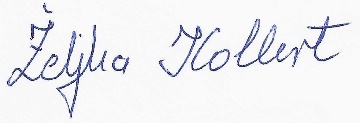 